Дополнительное информационное приложение к отчету за 2015г. МКД Театральная 37Изготовление ключей от подвалов и чердаков – 3шт., 600,00 руб. Установка трехходового клапана :- трехходовой смесительный клапан ¼  - 3426,00 руб.- муфта соединительная металл/пп. 640,00 руб.- труба d32 0,5 м – 120,00 руб.- расходы по установке – 1800,00 руб.  Исходя из полученных заявок от : 24.04.2015, 12.05.2015, 09.12.2015, а так же еженедельных обходов электрика было заменено 21 лампы накаливания на сумму 315,00 руб. Итого: 6901,00 руб. 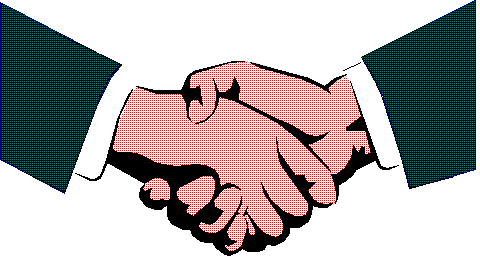 ОГРН 1135476135849 ИНН 5410779982 КПП 541001001Юр.адрес : 630020, г.Новосибирск, Карельская 19 Факт. Адрес: Ул.Писарева   121 офис 213uk_doverie_2013@mail.ruТел. 8(383)289-97-53